СУРГУТСКИЙ ЦЕНТР ЗАНЯТОСТИ НАСЕЛЕНИЯ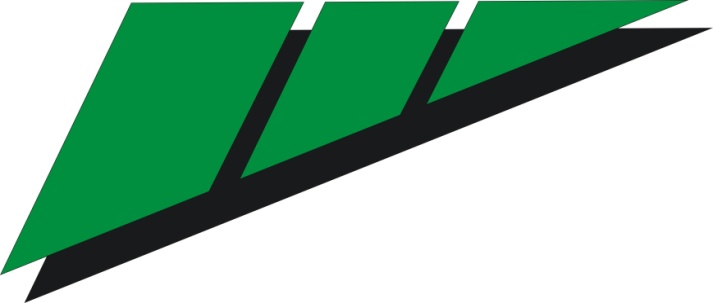 ПРЕДОСТАВЛЯЕТ СЛЕДУЮЩИЕ УСЛУГИ В СФЕРЕ ЗАНЯТОСТИ:Предоставление государственных услуг:- по информированию о положении на рынке труда;- содействие в подборе необходимых работников;- содействие в подборе работников при реализации мероприятий активной политики занятости;- организация ярмарок вакансий и учебных рабочих местПрием заявок на заполнение вакантных мест.Размещение сведений о потребности в работниках:- в программном комплексе;- в информационном киоске (компьютер свободного доступа);- на информационных стендах центра занятости;- в средствах массовой информации (в т.ч. других регионов);- в общероссийской базе вакансий «Работа в России» www.trudvsem.ru;-в окружном и общероссийском банке вакансий.ВЫ можете получать услуги Центра занятости не выходя из офиса своей компании через личный кабинет Интерактивного портала службы занятости!www.job.dznhmao.ruСлужба занятости – надежный партнер на рынке труда!Для получения государственной услуги содействия в подборе необходимых работников работодатели, впервые обратившиеся в центр занятости населения, представляют следующие документы:1.Заявление-анкету о предоставлении государственной услуги содействия в подборе необходимых работников. Заявление-анкета заполняется разборчиво от руки или с использованием технических средств (печатающего устройства или средств электронной техники), на русском языке. При заполнении заявления-анкеты не допускается использование сокращений слов и аббревиатур. Заявление-анкета заверяется подписью работодателя или представителя работодателя, уполномоченного им на совершение соответствующих действий.2.Заполненный бланк "Сведения о потребности в работниках, наличии свободных рабочих мест (вакантных должностей)". Заполненным считается бланк содержащий запись во всех имеющихся в нем строках и столбцах, а также обязательно наличие печати предприятия.3.Копию свидетельства о государственной регистрации юридического лица или индивидуального предпринимателя, заверенную печатью юридического лица (индивидуального предпринимателя) и содержащую запись "копия верна", дату, фамилию, инициалы, должность и подпись уполномоченного представителя работодателя, осуществившего ее заверение, или засвидетельствованную в нотариальном порядке;4.Документ, подтверждающий полномочия представителя работодателя (доверенность).Для подбора необходимых работников направьте документы на e-mail: trud.surgut@dznhmao.ru, либо по адресу г. Сургут, ул. Крылова, д.21/2, контактный телефон: 524-720, 524-727, 525-737